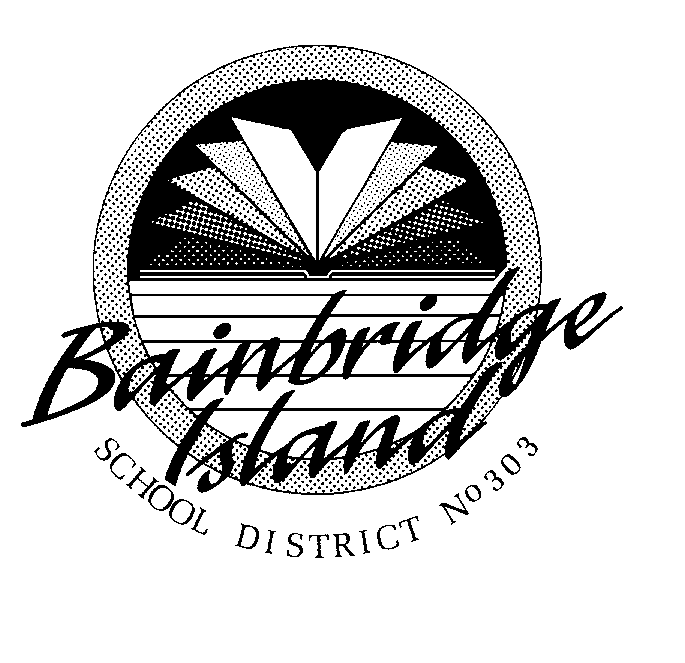 Bainbridge Island School DistrictFacilities, Operations and Capital Projects Date:	August 27, 2015TO:	Faith Chapel, Superintendent 	Board of DirectorsFrom:	Tamela Van Winkle, Director	Re:	Capital Projects and Facilities Report-August____________________________________________________________________________________CAPITAL PROJECTS Budget Summary:The attached Bond 2009 Project Summary provides detailed information regarding the status of the 2009 budget. Through value engineering and project progression we continue to realign budget and project priorities.Estimated Budget				$ 42,861,137	Encumbered To Date				$ 37,090,922Expenditures To Date				$ 35,663,748Encumbered PO Balance			$   1,427,174Capital Project Budget Balance			$   5,770,215Essential RenovationsBHSTennis CourtsTo ensure prompt project completion, the Upper Court will be finished prior to Lower Courts; in preparation for final coat initial topping coat has been applied. Lower Courts repaved August 12th; now in curing phase, then finish coating may be placed Stairs and other concrete items complete, fencing and bleacher install under wayContractor is assuring substantial completion date prior to school startAll utilities are in place awaiting final install of outlets and drinking fountainVegitative buffer replanting is set to begin in late September/early October depending on weatherCritical Issues:	Working closely with consultant and contractor to insure a quality finished product.Digital Photography Lab RenovationsPhoto Lab is complete, save a few minor finish-up itemsProject included: removal of Asbestos-containing flooring; new flooring and base; removal of existing built-in tables; refinishing of existing oak cabinets; patching and fresh paint; new ceiling panels; new teaching island to match refurbished existing including new Richlite counters (fabricated in-house); new tables (with computer raceways) and chairs; new black-out roller-blinds; new CPUs and monitors; new data wire pulled all the way from data closetThe room is set up with 28+1 stations with individual CPUs and may be expanded to 32+2 with built-in flexibility of furnishings and infrastructureTerrific collaborative efforts between Capital, Maintenance and TechnologyNurses Curtains have been ordered; anticipate installation in early fall; reconfiguration of support desk area under wayTransportationBuilding A, Final Occupancy issued 8/21 Building B, framing complete, electrical and plumbing rough-in complete, HVAC install under way, schedule shows occupancy date of October 2ndCritical Issues:As recoating of peeling roof was deemed inadvisable, and roof itself was deemed sound for the time-being, a final solution has been deferred to next summer. Deductive change order in process.OrdwayNewly-moved Portable (rooms G/H)  is ready for occupancy, with minor details in process; painting of exterior of  building will take place after school startsNew high-efficiency HVAC units have been installed in Portables D, E & F; requiring less maintenance than the outdated equipment replaced and will use substantially less energy while providing a better-quality learning environment for both staff and studentsDistrict-WideK-4 Design Engineering (STEM) Classrooms All district-ordered items have been received, assembled and put in place (over 200 pieces including desks, chairs, storage shelves, etc…) for the STEM classrooms at Blakely, Ordway and WilkesAll three rooms required work to be successfully-coordinated between Capital Projects, Maintenance, Custodial and Technology DepartmentsThe wet area at Blakely requires some special recognition:  Our in-house Maintenance crew removed a tired sink and cabinet in the portable and proceeded to do a fantastic job building new cabinetry and installing a sink setup.  All cabinet parts are built of long-lasting pre-finished maple, heavy-duty hardware and designed as modules for future use elsewhere in the future.  Countertops were also fabricated in-house of recycled, long-lasting, re-useable, locally produced RichliteSmall Works ProjectsSakai Instructional islands in Science Rooms have been reworked (lowered) to improve students’ view of instruction; new Richlite Counters have been installed (fabricated in-house)Upper floor traffic spaces (halls):  Sabelhous West completed a massive repair and painting project; finished product is amazing, perhaps better than newLower floor traffic spaces (halls):  Sabelhaus West to perform similar-scale to upper floor throughout fall (weekends and evenings)WMS Library re-configuration and carpet installation are completeCommons area has been given a refreshing, new paint scheme with new cove base; coordinating with Maintenance and building staff to replace art and bannersWilkesFlooring in 4th Grades common area has successfully been stripped, ground and replaced with 900sqft of new Nora rubber flooring